URBAN HUMANITIES INITIATIVE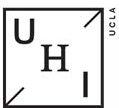 University of California Los Angeles1317 Perloff HallLos Angeles, CAUSA 90095-1467https://www.urbanhumanities.ucla.eduurbanhumanities@g.ucla.edu2023-2024 APPLICATION		GRADUATE CERTIFICATE IN URBAN HUMANITIESComplete this application for admission to the 2023-24 cohort of the UCLA Urban Humanities Initiative. Applicants must be current or matriculating graduate students at UCLA, be able to attend the UHI Summer Institute course from September 11 to September 18, and will enroll in one course for the fall quarter, one in the winter, and one in the spring, and two electives during the 2023-24 academic year. It is recommended that applicants discuss the UHI program prior to applying with current/past faculty and students to become familiar with its approach and objectives. Learn more about the program at https://www.urbanhumanities.ucla.edu/graduate-certificate-programs. Application deadline: Jun 16, 2023 (5:00 PM, PST)Name: __________________________________________        UID: ______________________Email Address: ___________________________________Department at UCLA: __________________________   Year(s) in Program in Sept ‘23________Degree Program: _________________________________(e.g. MURP, MA English, PhD Architecture, etc.)Advisor’s Name and Email: ___________________________    __________________________ If you don’t have an advisor, please provide the name and email address of one academic reference. Please submit this application form and the following in a single PDF to gus.wendel@aud.ucla.edu  by Jun 16, 2023.Statement of interest (300-600 words)Curriculum vitae (required) and a portfolio (10MB max; required of architecture applicants; optional for others)A digital copy of unofficial academic transcripts for all post-secondary schools